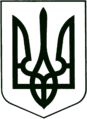 УКРАЇНА
МОГИЛІВ-ПОДІЛЬСЬКА МІСЬКА РАДА
ВІННИЦЬКОЇ ОБЛАСТІВИКОНАВЧИЙ КОМІТЕТ                                                           РІШЕННЯ №28Від 27.01.2022р.                                              м. Могилів-ПодільськийПро затвердження протоколу земельної комісії при виконкомі міської ради від 11 січня 2022 року	Керуючись п. 34 ч. 1 ст. 26, п.п. 5 п. б ч. 1 ст. 33, ч. 1 ст. 59 Закону України «Про місцеве самоврядування в Україні», ст.ст. 12, 158-161 Земельного кодексу України, розглянувши матеріали, надані відділом земельних відносин міської ради, -виконком міської ради ВИРІШИВ:1. Затвердити протокол земельної комісії при виконкомі міської ради від 11 січня 2022 року згідно з додатком.2. Контроль за виконанням даного рішення покласти на першого заступника міського голови Безмещука П.О. та на постійну комісію міської ради з питань земельних відносин, природокористування, планування території, будівництва, архітектури, охорони пам’яток, історичного середовища та благоустрою (Глущак Т.В.).                  Міський голова                                                          Геннадій ГЛУХМАНЮК                                                                                                           Додаток                                                                                               до рішення виконавчого                                                                                                комітету міської ради                                                                                               від 27.01.2022 року №28Протоколзасідання земельної комісії при виконкомі міської ради від 11.01.2022р.                                                               м. Могилів-ПодільськийМісце проведення: ІІІ поверх (зал засідань) Могилів - Подільської міської ради о 10.00 год..                                                                   Всього членів комісії: 11 чоловік.Присутні 7 чоловік:Борисова Тетяна Григорівна - секретар міської ради, заступник голови комісії;Хмільовський Володимир Олександрович – головний спеціаліст відділу земельних відносин міської ради, секретар комісії;Біловус Марина Анатоліївна - начальник відділу земельних відносин міської ради, член комісії;Авдєєв Олексій Геннадійович -  головний спеціаліст виробничо-технічного відділу управління житлово – комунального господарства міської ради, член комісії;Яхно Олександр Володимирович - головний спеціаліст відділу кадрової та правової роботи апарату міської ради та виконкому, член комісії;Авдєєва Вікторія Вікторівна – головний спеціаліст управління містобудування та архітектури міської ради, член комісії;Петрик Петро Іванович – староста Озаринецького старостинського округу.Комісія затверджена рішенням виконавчого комітету міської ради від 25.02.2021 року №62 «Про затвердження посадового складу земельної комісії при виконавчому комітеті міської ради».Слухали:1. Про повторний розгляд звернення громадянина, ____________, який проживає за адресою: _______________________, щодо не виконання рішення ___ сесії міської ради ___скликання від _______ року №___ «Про затвердження Висновків земельної комісії при виконкомі міської ради від __________ року» ______________, яка проживає за адресою: ___________ (доповідав: Хмільовський В.О. - секретар комісії; заявник: _________ присутній, _________ присутня; опонент: ___________ відсутня).В обговоренні взяли участь і виступили:Борисова Тетяна Григорівна – секретар міської ради, заступник голови комісії, яка зачитала звернення гр. ____________;Хмільовський Володимир Олександрович - головний спеціаліст відділу земельних відносин міської ради, секретар комісії, який ознайомив присутніх  з матеріалами та проінформував членів комісії про предмет спору між зазначеними громадянами, а також повідомив сторони про їх права та обов’язки згідно ст.160 Земельного кодексу України; _________, _____________ заявники, які повідомили, що ________________ не виконала рішення ___ сесії міської ради ___ скликання від ____________ №__________«Про затвердження Висновків земельної комісії при виконкомі міської ради від _________ року» межу на відстані ____ метра від стіни сараю квартири №___ по вул. __________ та довжиною ___м від хвіртки при вході в домоволодіння №___ з боку проїзду до межі квартири №____будинку №____згідно норм ДБН, не відновила.Вирішили:В результаті ознайомлення з наданими документами, секретар міської ради, заступник голови комісії - Борисова Т.Г., винесла пропозиції:- гр. ____________, яка проживає по вул. ________, квартира №____, провести     встановлення (відновлення) меж земельної ділянки в натурі (на місцевості)   по вул. _________, яка перебуває у приватній власності для будівництва   і обслуговування житлового будинку, господарських будівель і споруд,   у присутності представника відділу земельних відносин міської ради, та їх      закріплення межовими знаками. Статтею 106 Земельного кодексу України      передбачено, що власник земельної ділянки має право вимагати від власника   сусідньої ділянки сприяння у встановленні межових знаків;- гр. ____________, яка проживає за адресою: вул. ______________, усунути     перешкоди у користуванні земельною ділянкою, яка перебуває у власності   гр. ______________, відновити межу земельної ділянки на відстані ____м   від стіни сараю квартири №___будинку по вул. ________ та довжиною ___ м   від хвіртки при вході в домоволодіння №____ з боку проїзду до межі квартири   №___будинку №____ згідно норм ДБН.У разі недосягнення згоди власників або землекористувачів з рішенням органу місцевого самоврядування, згідно ч. 2 та ч. 5 ст. 158 Земельного кодексу України, виключно судом вирішуються земельні спори з приводу володіння, користування і розмежування земельними ділянками, що перебувають у власності громадян. Голосували: «за» - 7, «проти» - 0, «утримались» - 0.Слухали:2. Звернення директора Могилів - Подільського комунального підприємства «Водоканал» - Виходця Павла Костянтиновича, юридична адреса: вул. Академіка Заболотного, 19, м. Могилів - Подільський до гр_____________, яка проживає за адресою: вул. ____________, м. ______________________, щодо неможливості оформлення земельної ділянки площею __________ га під артезіанською свердловиною №___ за адресою: ______________м. _________________________________, в постійне користування (доповідав: Хмільовський В.О.- секретар комісії; заявник: директор Могилів-Подільського МКП «Водоканал» Виходець П.К. – відсутній; представники Могилів-Подільського МКП «Водоканал»: юрист Заяць О.А. та начальник технічного відділу Зеніна Н.Г. – присутні; опонент: гр. ___________________ – відсутня).В обговоренні взяли участь і виступили:Борисова Тетяна Григорівна – секретар міської ради, заступник голови комісії, яка зачитала звернення директора комунального підприємства «Водоканал» -  Виходця Павла Костянтиновича; Хмільовський Володимир Олександрович - головний спеціаліст відділу земельних відносин міської ради, секретар комісії, який ознайомив присутніх  з матеріалами та проінформував членів комісії про предмет спору між зазначеними громадянами, а також повідомив сторони про їх права та обов’язки згідно ст. 160 Земельного кодексу України;Зеніна Ніна Григорівна – начальник технічного відділу та Заяць Олена Анатоліївна - юрист (представники Могилів - Подільського МКП «Водоканал»), які повідомили членів земельної комісії про те, що у 2005 році гр. _______________, оформила земельну ділянку у приватну власність, площею ________ га, для будівництва і обслуговування житлового будинку, господарських будівель і споруд, по вулиці ____________ в місті _______________, в межах якої розташована земельна ділянка, площею _____ га, під артезіанською скважиною №___.Вирішили: 	В результаті ознайомлення з наданими документами, секретар міської ради, заступник голови комісії - Борисова Т.Г. винесла пропозицію:- в зв’язку з відсутністю опонента ___________________, перенести розгляд   земельного спору на наступне засідання земельної комісії, про день, час та   місце проведення якої попередити зацікавлених осіб. Голосували: «за» - 7, «проти» - 0, «утримались» - 0.Слухали:3. Зверненння гр. ______________________, який проживає за адресою: вул. __________________, м. _____________ до гр. ___________________, яка проживає за адресою: вул. _________, м. ______________________, щодо незаконного оформлення земельної ділянки гр. ________________ за адресою: вул. ______________, м. ___________________ (доповідав: Хмільовський В.О. - секретар комісії; заявник: ______________ присутній; опонент: ___________________присутня).В обговоренні взяли участь і виступили:Борисова Тетяна Григорівна – секретар міської ради, заступник голови комісії, яка зачитала звернення гр. ________________;Хмільовський Володимир Олександрович – головний спеціаліст відділу земельних відносин міської ради, секретар комісії, який ознайомив присутніх  з матеріалами та проінформував членів комісії про предмет спору між зазначеними громадянами, а також повідомив сторони про їх права та обов’язки згідно ст.160 Земельного кодексу України;__________________ – заявник, який повідомив членів комісії про те, що гр. ______________________ здійснила приватизацію земельної ділянки по вулиці _________, площею _________ га, для будівництва і обслуговування житлового будинку, господарських будівель і споруд, з порушенням законодавства, а саме: за рахунок земельної ділянки, якою заявник користувався роками та сплачував земельний податок;Біловус Марина Анатоліївна - начальник відділу земельних відносин міської ради, член комісії, яка повідомила, що відповідно до матеріалів отриманих від Могилів - Подільського КП МБТІ земельна ділянка, яка приватизована гр. ______________ у користуванні ____________ не перебувала (копія план-схеми додається);  ____________________– опонент, повідомила, що земельна ділянка, яка перебувала у її користуванні до моменту приватизації збільшилась за рахунок земельної ділянки, що перебувала у користуванні суміжного землекористувача гр. ____________ за адресою: вул. __________________, м. _______________ (план - схема додається), яка у _____ році за добровільною згодою відмовилась від частини земельної ділянки, площею _______ га, в рахунок її домоволодіння №_____ по вул. _________. Дозвіл на розробку документації із землеустрою щодо складання документів, що посвідчують право власності на земельну ділянку, площею _______ га, по вул. ________ в місті ______________ надано рішенням виконавчого комітету міської ради від ______ року за №____, межі із суміжними землекористувачами погоджені. Дана документація пройшла державну експертизу землевпорядної документації у Головному управлінні земельними ресурсами у Вінницькій області, та затверджена рішенням ___сесії міської ради ___ скликання від ______ року №_____;Хмільовський Володимир Олександрович - головний спеціаліст відділу земельних відносин міської ради, секретар комісії, повідомив про те, що рішенням Могилів - Подільського міськвиконкому від _________ року №_____відведено у безстрокове користування ___________земельну ділянку, площею ________ га, для будівництва індивідуального жилого будинку по вул. ____________________.  У ______ році гр. ________ подарував частину житлового будинку внучці ________________. У ______році власники домоволодіння №___ по вул. __________________ здійснили приватизацію земельних ділянок, відповідно до розподілу:- _____________ - площею _______ га;- _____________ - площею _______ га.Вирішили:В результаті ознайомлення з наданими документами, секретар міської ради, заступник голови комісії - Борисова Т.Г. зазначила та запропонувала:- приватизація земельної ділянки за адресою: ___________ м.  ________________________, площею ________ га, для будівництва і     обслуговування житлового будинку, господарських будівель і споруд здійснена   гр. __________________ відповідно вимогам чинного законодавства України   без порушень прав  ________________; - гр. _________________ у разі незгоди з висновком вирішувати спірне питання у      судовому порядку, відповідно до ч. ___ ст. ____Земельного кодексу України,   виключно судом вирішуються земельні спори з приводу володіння,   користування і розмежування земельними ділянками, що перебувають у     власності громадян.Голосували: «за» - 7, «проти» - 0, «утримались» - 0.Слухали:	4. Звернення гр. _________________, який проживає за адресою: вул. __________, с. _________, щодо утворення проїзду до земельної ділянки під господарським двором, який розташований за межами населеного пункту с. __________(доповідав: Хмільовський В.О. - секретар комісії, Петрик П.І. - староста Озаринецького старостинського округу, заявник: гр. ___________.– присутній, опоненти, суміжні землекористувачі: гр. ___________ – присутій, гр. ____________ - присутня, гр. ___________ – присутня).В обговоренні взяли участь і виступили:Борисова Тетяна Григорівна – секретар міської ради, заступник голови комісії, яка зачитала звернення гр. Тихолаза А.В.;Хмільовський Володимир Олександрович – головний спеціаліст відділу земельних відносин міської ради, секретар комісії, який ознайомив присутніх  з матеріалами та проінформував членів комісії про предмет спору між зазначеними громадянами, а також повідомив сторони про їх права та обов’язки згідно ст.160 Земельного кодексу України;Петрик Петро Іванович – староста Озаринецького старостинського округу, який повідомив що, з метою вирішення спірного питання, яке виникло між суміжними землекористувачами при оформлені земельних ділянок під господарськими будівлями та дворами, зроблено схему розподілу земельної ділянки, комунальної власності сільськогосподарського призначення, яка розташована за межами села Озаринці, за кадастровим номером ___________________________, в межах якої розташоване нерухоме майно запрошених на комісію громадян (план - схема додається);Біловус Марина Анатоліївна – начальник відділу земельних відносин, член комісії, яка повідомила, що запрошеними на комісію громадянами не подані документи, що підтверджують право власності на нерухоме майно; Гр. _____________________ - яка повідомила, що дасть згоду на затвердження поділу при умові розширення проїзду до її нерухомого майна з боку нежитлової будівлі (складу); Гр. ____________________ - який заявив, що розширення під’їзду до нерухомого майна з боку нежитлової будівлі (складу) гр. ____________________ зменшить територію біля його будівлі по всій довжині орієнтовно на ___ м;Гр. _________________ та гр. _____________________ – в результаті обговорення, погодились із наміченим поділом.Вирішили:В результаті ознайомлення з наданими документами, секретар міської ради, заступник голови комісії - Борисова Т.Г. винесла пропозиції:- перенести розгляд земельного спору на наступне засідання земельної комісії,   про день, час та місце проведення якої попередити зацікавлених осіб. До   наступного засідання комісії, відділу земельних відносин міської ради із   залученням землевпорядної організації у при сутності землекористувачів   здійснити повторно виїзд на місце розташування земельної ділянки, та надати   до наступного засідання план - схему з наміченим поділом. Голосували: «за» - 7, «проти» - 0, «утримались» - 0.          Заступник голови комісії:                                               Борисова Т.Г.             Секретар комісії:                                                            Хмільовський В.О. Члени комісії:                                                                 Біловус М.А.						                    Авдєєв О.Г.	                                                                                           Яхно О.А.                                                                                                       Авдєєва В.В.                                                                                                       Петрик П.І.Керуючий справами виконкому 		                       Володимир ВЕРБОВИЙ